Миссия ОПОП специальности  31.05.02 Педиатрия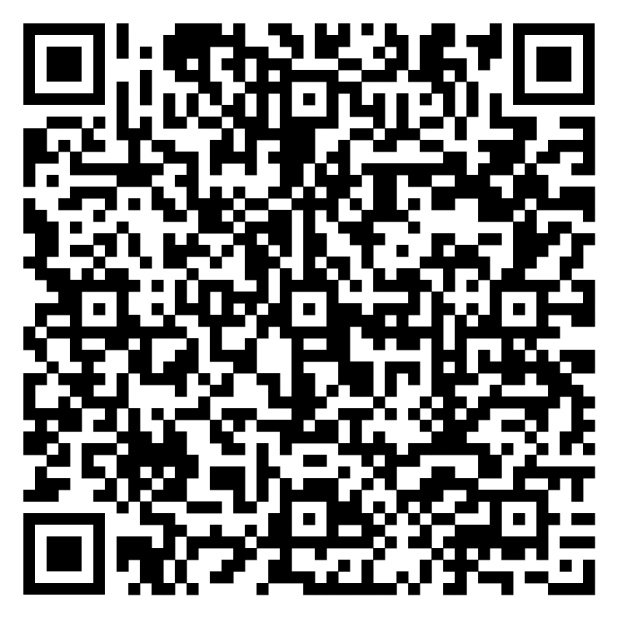 